Наставничество как наиболее эффективный метод адаптации молодых специалистовВ последние годы над российским образованием серьезно нависла угроза невосполнимости педагогических кадров и отсутствия преемственности между поколениями учителей.Преподавание – сложный многогранный труд. Особенно сложно тем, кто только ступил на этот путь. Неудовлетворенность своей работой – одна из самых распространенных причин, по которым педагоги отказываются от профессии. Источником такой неудовлетворенности в самом начале карьеры может являться отсутствие поддержки молодых специалистов, низкая заработная плата, отсутствие жилья, трудности взаимоотношения с учениками, с родителями учеников, сложности отношений с коллегами, необходимость постоянного саморазвития и старание не потерять интерес к профессии. Чрезвычайно важно начать поддерживать молодых учителей уже с первого рабочего дня и далее делать это на непрерывной основе. Без такой поддержки молодые специалисты не достигнут успеха и не почувствуют удовлетворения от преподавательской деятельности.Поэтому особое внимание нужно уделять поддержке и поощрению наставничества, без которого молодым учителям очень сложно осваивать секреты своего профессионального мастерства.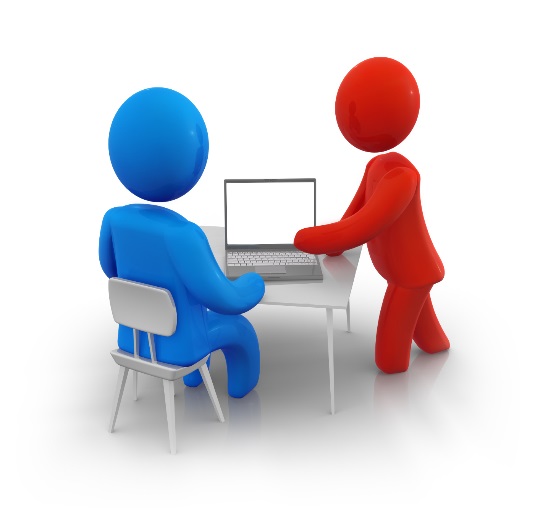 Этапы взаимодействия наставника и молодого специалистаВыделяют три этапа наставничества.Адаптационный. Педагог-наставник знакомится с начинающим учителем определяет для себя пробелы в его подготовке, умениях и навыках, развитии профессиональных компетенций для составления конкретной программы адаптации.Основной. В совместной деятельности реализуется программа адаптации начинающего педагога, происходит коррекция умений и навыков, развитие компетенций. Наставник помогает подшефному составить собственную программу профессионального роста.Контрольно-оценочный. Наставник оценивает уровень профессиональной компетентности начинающего учителя, определяет его готовность к выполнению своих обязанностей. Нужно понимать, что эффективной работа по наставничеству будет в случае:• взаимной заинтересованности наставника и подшефного;• административного контроля за процессом наставничества;• тщательно продуманного планирования и своевременного отслеживания промежуточных результатов сотрудничества.Работа с молодыми педагогами – это довольно кропотливый труд, который можно разделить на несколько этапов:І этап – 1-й год работы: самый сложный период, как для новичка, так и для помогающих ему адаптироваться коллег;ІІ этап – 2–3-й годы работы: процесс развития профессиональных умений, накопления опыта, поиска лучших методов и приемов работы с детьми, формирования своего стиля в работе, зарабатывание авторитета среди детей, родителей, коллег.ІІІ этап – 4–5-й годы работы: складывается система работы, имеются собственные разработки. Педагог внедряет в свою работу новые технологии; происходят совершенствование, саморазвитие, обобщение своего опыта работы.Если мы хотим, чтобы наши школы были успешными, чтобы сократился отток специалистов, нам необходимо удерживать молодых специалистов, это может произойти только в случае реализации качественных наставнических программ. Успех программы наставничества напрямую зависит от привлечения хороших наставников. Ключевым фактором, который следует учитывать при выборе хорошего наставника, является его умение говорить на одном языке с подопечными, давать объективную оценку, вести воспитательную работу, быть компетентным руководителем.Наставниками могут быть педагоги не только той школы, где работает молодой специалист, работа по наставничеству может осуществляться и в рамках школы или административного района.Наставничество как форма самоанализа педагога-наставникаЧтобы осуществлять наставническую деятельность, мало быть просто опытным высококвалифицированным педагогом, со своей сложившейся системой педагогической деятельности. Необходимо развивать свой творческий потенциал, постоянно находиться в научном педагогическом поиске, совершенствовать свои формы и методы работы, осуществлять межличностное общение с коллегами (перенимать чужой опыт и делиться собственными разработками).Принимая на себя обязанности наставника, педагог открывает для себя ряд преимуществ:во-первых, наставничество помогает опытному педагогу увидеть и наметить новые перспективы в сфере своей педагогической деятельности;во-вторых, при успешном осуществлении данных функций наставник ощущает свой вклад в систему профессиональной адаптации молодого учителя, получает удовлетворение от общения с педагогом-воспитанником;в-третьих, настоящий наставник всегда должен стремиться к самосовершенствованию;в-четвертых, выполнение функций наставника может (и должно!) помочь в развитии педагогической карьеры учителя, повышении его педагогической квалификации; способствует росту доверия к нему в педагогическом коллективе школы;в-пятых, поскольку наставничество носит субъект-субъектный характер, педагоги-наставники могут не только делиться собственным опытом с более молодыми коллегами, но также и учиться у них, расширять свой арсенал навыков и умений, осваивать современные технологии обучения, стили профессиональной деятельности и т. п. Главное – быть открытым для педагогических инноваций!Создание системы наставничества предполагает определение основных направлений работы педагогов-наставников. К числу таких направлений можно отнести следующие:адаптационная работа;психологическая поддержка;мотивация самообразования;организация профессиональной коммуникации.Наблюдения, проведенные опросы и изучение опыта наставничества как формы методической помощи начинающему учителю позволяют сделать следующие выводы:• наставничество является успешным только в том случае, если пары создаются на основе взаимного желания опытного и начинающего учителя;• наставничество обеспечивает более быстрый темп адаптации начинающего учителя, овладения им нормами профессионально-педагогической деятельности, самоопределения на ту или иную методическую систему обучения;• эффективность наставничества зависит: от комплексности и стиля взаимодействия, равноправности позиций взаимодействия, готовности наставника самому учиться и выявлять интересные находки в деятельности подшефного, рефлексивно-проектировочного подхода к педагогической деятельности, способности в совместной деятельности выявлять и формулировать педагогические и методические задачи стратегического, тактического и оперативного уровней;• наставничество как форма методической помощи начинающему учителю не может ограничивать весь спектр этой помощи.Роли педагогов-наставниковВ зависимости от того, проблемы какого свойства сопутствуют педагогической деятельности молодого специалиста, осуществляется подбор опытного педагога на роль наставника. Ошибка в выборе роли может привести к тому, что цель наставнической помощи не будет достигнута.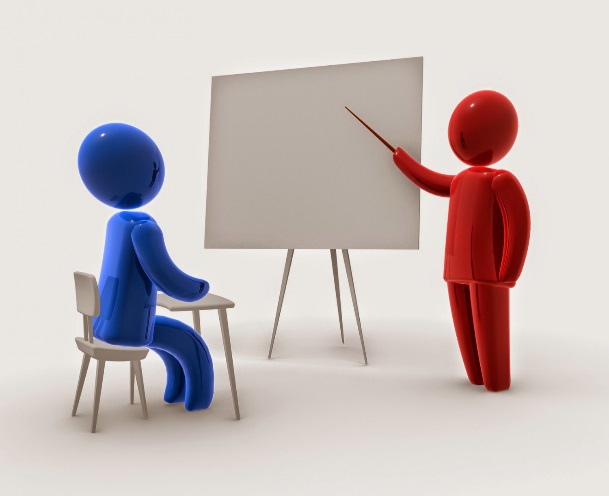 С учетом профессиональных потребностей молодого учителя можно выделить следующие роли педагогов-наставников.1.Проводник. Обеспечит подопечному знакомство с системой данного общеобразовательного учреждения «изнутри». Такой наставник может объяснить принцип деятельности всех структурных подразделений школы, рассказать о государственно-общественном управлении образовательным учреждением, поможет молодому учителю осознать свое место в системе школы, будет осуществлять пошаговое руководство его педагогической деятельностью. Вклад наставника в профессиональное становление молодого учителя составляет более 80 %.2.Защитник интересов. Может помочь в разрешении конфликтных ситуаций, возникающих в процессе педагогической деятельности молодого специалиста; организует вокруг профессиональной деятельности молодого учителя атмосферу взаимопомощи и сотрудничества; помогает подопечному осознать значимость и важность его работы; своим авторитетом охраняет учителя от возможных проблем межличностного характера. Наставник может договариваться от имени молодого специалиста о его участии в различных внутри- и внешкольных мероприятиях. Вклад наставника в профессиональное становление молодого учителя составляет 60–80 %.3.Кумир. Это пример для подражания, это очень мощный критерий эффективности наставнической поддержки. Наставник всеми своими личными и профессиональными достижениями, общественным положением, стилем работы и общения может стимулировать профессиональное самосовершенствование молодого учителя. Подопечный фиксирует и перенимает образцы поведения, подходы к организации педагогической деятельности, стиль общения наставника. Вклад наставника в профессиональное становление молодого учителя составляет 40–60 %.4.Консультант. За основу этих взаимоотношений берется благополучие личности молодого специалиста. Эта роль реализует функцию поддержки. Здесь практически отсутствует требовательность со стороны наставника. Подопечный получает ровно столько помощи, сколько ему необходимо и когда он об этом просит. Вклад наставника в профессиональное становление молодого учителя составляет 30–40 %.5.Контролёр. В организованной таким образом наставнической поддержке молодой учитель самостоятельно осуществляет педагогическую деятельность, а наставник контролирует правильность ее организации, эффективность форм, методов, приемов работы, проверяет его успехи с помощью системы тестов, творческих заданий, проблемных ситуаций и т. п. Вклад наставника в профессиональное становление молодого учителя составляет 10–30 %.Формы работы с молодыми специалистами:1. Коллективная работаПедагогический советПедагогический семинарВечера вопросов и ответовКруглый столПедагогические конференцииДень молодого учителя2. Групповая работаГрупповое консультированиеГрупповые дискуссииОбзоры педагогической литературыДеловые игры3. Индивидуальная работаИндивидуальные консультацииПрактические занятия4. Нетрадиционные формы работы с молодыми педагогамиТехнология сотрудничестваКоучингКейс-методТехнология открытого пространстваКвик – настройкаМастер-класс (практикум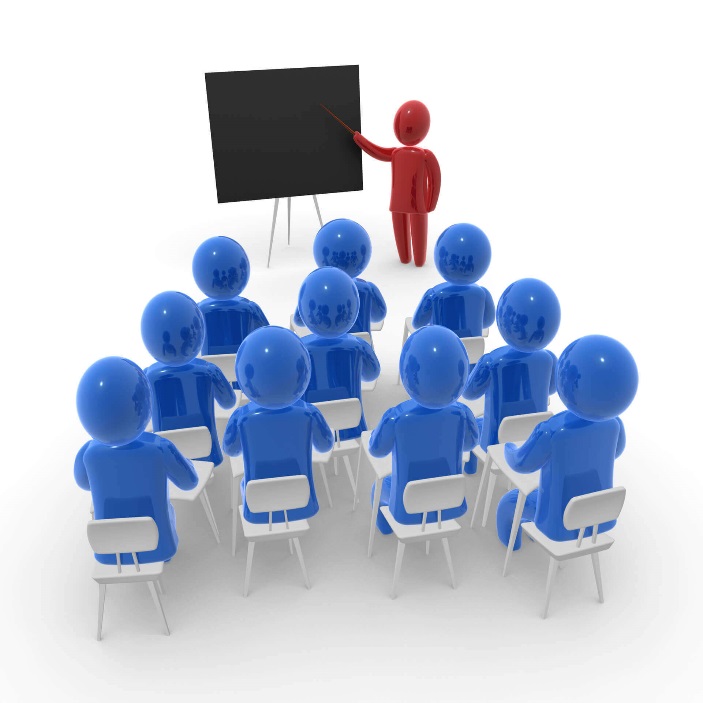 Источник: https://infourok.ru/proekt-razvitiya-nastavnichestva-dlya-uchiteley-municipalnogo-rayona-ot-pedagogicheskoy-nadezhdi-k-pedagogicheskomu-masterstvu-i-3507436.html